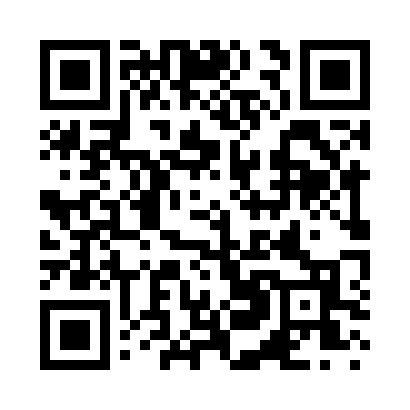 Prayer times for McKnights Mill, Virginia, USAMon 1 Jul 2024 - Wed 31 Jul 2024High Latitude Method: Angle Based RulePrayer Calculation Method: Islamic Society of North AmericaAsar Calculation Method: ShafiPrayer times provided by https://www.salahtimes.comDateDayFajrSunriseDhuhrAsrMaghribIsha1Mon4:406:091:285:198:4610:152Tue4:416:101:285:198:4610:143Wed4:426:101:285:198:4610:144Thu4:426:111:285:198:4610:145Fri4:436:111:285:198:4510:136Sat4:446:121:295:198:4510:137Sun4:446:121:295:208:4510:138Mon4:456:131:295:208:4510:129Tue4:466:131:295:208:4410:1210Wed4:476:141:295:208:4410:1111Thu4:486:151:295:208:4410:1012Fri4:496:151:295:208:4310:1013Sat4:496:161:295:208:4310:0914Sun4:506:171:305:208:4210:0815Mon4:516:171:305:208:4210:0816Tue4:526:181:305:208:4110:0717Wed4:536:191:305:208:4110:0618Thu4:546:191:305:208:4010:0519Fri4:556:201:305:208:4010:0420Sat4:566:211:305:208:3910:0321Sun4:576:221:305:208:3810:0322Mon4:586:221:305:208:3810:0223Tue4:596:231:305:208:3710:0124Wed5:006:241:305:208:3610:0025Thu5:016:251:305:198:359:5926Fri5:026:251:305:198:359:5727Sat5:036:261:305:198:349:5628Sun5:046:271:305:198:339:5529Mon5:066:281:305:198:329:5430Tue5:076:291:305:198:319:5331Wed5:086:291:305:188:309:52